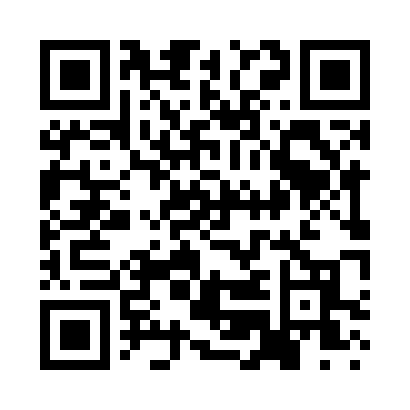 Prayer times for Red Buttes, Wyoming, USAMon 1 Jul 2024 - Wed 31 Jul 2024High Latitude Method: Angle Based RulePrayer Calculation Method: Islamic Society of North AmericaAsar Calculation Method: ShafiPrayer times provided by https://www.salahtimes.comDateDayFajrSunriseDhuhrAsrMaghribIsha1Mon3:535:341:065:078:3910:192Tue3:545:341:075:078:3910:193Wed3:555:351:075:088:3910:184Thu3:565:351:075:088:3810:185Fri3:575:361:075:088:3810:176Sat3:575:371:075:088:3810:177Sun3:585:371:075:088:3710:168Mon3:595:381:085:088:3710:159Tue4:005:391:085:088:3710:1510Wed4:015:391:085:088:3610:1411Thu4:025:401:085:088:3610:1312Fri4:035:411:085:088:3510:1213Sat4:055:421:085:088:3510:1114Sun4:065:421:085:088:3410:1015Mon4:075:431:085:088:3310:1016Tue4:085:441:095:088:3310:0917Wed4:095:451:095:088:3210:0718Thu4:105:461:095:078:3110:0619Fri4:125:471:095:078:3110:0520Sat4:135:471:095:078:3010:0421Sun4:145:481:095:078:2910:0322Mon4:155:491:095:078:2810:0223Tue4:175:501:095:078:2710:0024Wed4:185:511:095:068:269:5925Thu4:195:521:095:068:259:5826Fri4:215:531:095:068:259:5627Sat4:225:541:095:068:249:5528Sun4:235:551:095:058:239:5429Mon4:255:561:095:058:229:5230Tue4:265:571:095:058:209:5131Wed4:275:581:095:048:199:49